                    FZ.2380.45.U.21.2021INFORMACJAO UNIEWAŻNIENIU CZYNNOŚCI WYBORU OFERTY NAJKORZYSTNIEJSZEJ I UNIEWAŻNIENIU POSTĘPOWANIA	Zawiadamiam, że Zamawiający z własnej inicjatywy unieważnia czynność wyboru oferty najkorzystniejszej w postępowaniu prowadzonym w trybie podstawowym bez negocjacji na ŚWIADCZENIE USŁUG MEDYCZNYCH Z ZAKRESU MEDYCYNY PRACY NA RZECZ POLICJANTÓW I PRACOWNIKÓW POLICJI – 2 (postępowanie nr 45/U/21) w zakresie Zadania nr 1 – KMP Łomża/SO WT KWP/W Kon KWP z dnia 10.12.2021 r. 	Jak wskazuje orzecznictwo, Zamawiający jest uprawniony do powtórzenia z własnej inicjatywy czynności, jeżeli dopatrzy się w swoim działaniu nieprawidłowości. Uprawnienie Zamawiającego do ponownego podjęcia czynności w postępowaniu jest obowiązkiem Zamawiającego z uwagi na konieczność dochowania należytej staranności w toku postępowania o udzielenie zamówienia publicznego. „Czynności Zamawiającego podejmowane w toku postepowania powinny zmierzać przede wszystkim do skutecznego udzielania zamówienia (zawarcia umowy). Zgodnie bowiem z normą wyrażoną w art. 7 ust. 3 ustawy Prawo zamówień publicznych, zamówienia udziela się wyłącznie Wykonawcy wybranemu zgodnie z przepisami ustawy. Postępowanie o udzielenie zamówienia ma zatem prowadzić do wyboru Wykonawcy niepodlegającego wykluczeniu, który złożył ofertę niepodlegającą odrzuceniu, a nie jakiegokolwiek Wykonawcy.” (uchwała KIO z dnia 14 maja 2014 r. sygn.. KIO/KD 45/14).Jednocześnie zawiadamiam, że wyniku powtórnego badania i oceny ofert w/w postępowanie 
o udzielenie zamówienia publicznego w zakresie zadania częściowego nr 1 – KMP Łomża / SO WT KWP / W Kon KWP zostało unieważnione na podstawie art. 255 pkt 2 ustawy Prawo zamówień publicznych (tekst jedn. Dz. U. z 2021 r. poz. 1129 ze zm.) – wszystkie złożone na to zadanie oferty podlegają odrzuceniu.Sławomir Wilczewski                           (podpis na oryginale)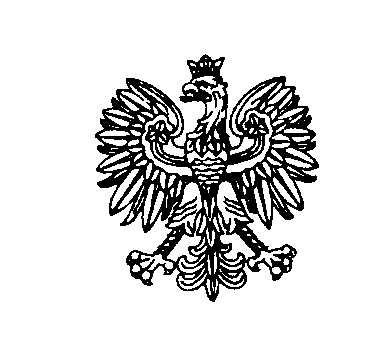 Białystok, dnia 14 grudnia 2021 rokuBiałystok, dnia 14 grudnia 2021 rokuBiałystok, dnia 14 grudnia 2021 rokuBiałystok, dnia 14 grudnia 2021 rokuBiałystok, dnia 14 grudnia 2021 roku                         ZastępcaKomendanta Wojewódzkiego Policji w Białymstoku                         ZastępcaKomendanta Wojewódzkiego Policji w Białymstoku                         ZastępcaKomendanta Wojewódzkiego Policji w Białymstoku